Как составить резюмеНесколько основных рекомендаций и пожеланий к резюме:Один из главных принципов при составлении резюме — текст должен быть лаконичным, выдерживайте единый стиль. Ваше резюме должно быть составлено в официально-деловом стиле, не содержать разговорных фраз и выражений. Не стоит также использовать профессиональные термины и непонятные слова.Используйте глаголы действия в описании своей деятельности
(разработал, улучшил и т. п.).Большое значение имеет оформление резюме. Обязательно выделяйте заголовки, делайте отступ перед следующей логической частью. Не стоит составлять резюме больше, чем на 1 страницу.Структура резюме1. Контактная информацияВ этом блоке вы указываете:фамилия, имя, отчество;место проживания;контактные телефоны;электронная почта;дата рождения;семейное положение (по желанию).2. ЦельЗдесь вы указываете, какая вакансия вас интересует. Например:
«Цель: получение должности специалиста по кадрам».3. ОбразованиеВ этом разделе вы пишете сначала основное высшее образование (или несколько, в порядке получения) с указанием факультета и времени обучения, а чуть ниже дополнительное образование — курсы, стажировки и тренинги.4. Опыт работыОписывается по схеме:срок работы (месяц и год прихода и ухода);название организации;сфера деятельности организации;должность;должностные обязанности;достижения.Последний пункт очень важен. Старайтесь указывать измеримые показатели вашей деятельности (например, привлечение порядка 120 новых клиентов). Используйте глаголы: участвовал, разработал, провел и т. д.5. Дополнительная информацияВ данной части отражается уровень владения компьютером (например, продвинутый пользователь) с указанием программ, в которых вы работали, уровень владения иностранным языком, наличие водительских прав.Очень рекомендуется включить в структуру резюме блок рекомендации, где вы указываете имена, фамилии и контактную информацию руководителей с предыдущих мест работы.Конечно, хорошо бы заранее обсудить данный вопрос с вашим предыдущим руководством и получить, помимо всего прочего, их письменную рекомендацию. Но, к сожалению, это можно сделать не всегда. В таком случае, лучше вообще не включать данный раздел в резюме.В самом конце резюме необходимо указать в какой срок вы готовы приступить к работе.СМИРНОВ ДМИТРИЙ АЛЕКСЕЕВИЧ (образец)КОНТАКТНАЯ ИНФОРМАЦИЯ:Дата рождения: 11.11.1990 г.Адрес: Красноярск, ул. Авиаторов, 17, кв. 90Контактный телефон: 8-983-777-77-77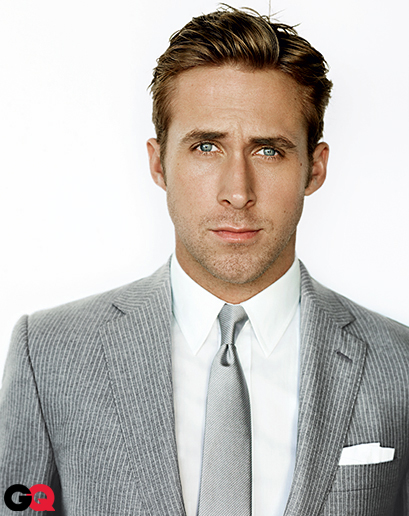 E-Mail: dsmirnov@mail.ruСемейное положение: не женатЦЕЛЬ: получение должности специалиста по кадрам.ОБРАЗОВАНИЕ2008-2012                   Сибирский федеральный университет,                                     Институт педагогики,  психологии и социологии,                                      Специальность психолог (бакалавр),                                      Средний балл диплома: 4,89;2012-2014                    Сибирский федеральный университет,                                      Институт педагогики, психологии и социологии,                                      Специальность психолог (магистр).ОПЫТ РАБОТЫ2012,май - 2013,июнь              магазин «Праздник»,                                                      должность продавец-консультант,Должностные обязанности:  -выкладка товара,                                                     - ведение делопроизводства;2011,октябрь-2012,январь  ДОУ № 256,                                                 должность ассистент специалиста по кадрам,Должностные обязанности: - ведение табеля учёта рабочего времени,                                                   - поиск новых сотрудников,                                                   - составление служебных документов.ДОПОЛНИТЕЛЬНАЯ ИНФОРМАЦИЯУровень владения компьютером: уверенный пользователь ПК, владение пакетом MS Office,1С: Предприятие, версия 8.2.Иностранный язык: английский (базовый).Водительские права: категория В/С.О себе: ответственный, активный, коммуникабельный, стрессоустойчивый, инициативный.